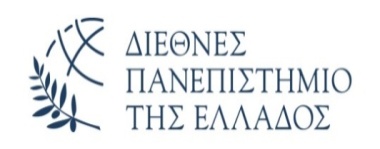 ΔΙΕΥΘΥΝΣΗ ΒΙΒΛΙΟΘΗΚΗΣ ΚΑΙ ΚΕΝΤΡΟΥ ΠΛΗΡΟΦΟΡΗΣΗΣ ΔΙ.ΠΑ.Ε.ΑΝΑΚΟΙΝΩΣΗΈναρξη λειτουργίας της Πύλης δημοσίευσης Ανοικτής Έρευνας HEAL1000 για όλους τους ερευνητές από τον Σύνδεσμο Ελληνικών Ακαδημαϊκών Βιβλιοθηκών (Σ.Ε.Α.Β.)Ο Σύνδεσμος Ελληνικών Ακαδημαϊκών Βιβλιοθηκών, σε συνεργασία με τον εκδότη Ανοικτής Έρευνας F1000, εγκαινιάζει την πύλη HEAL1000, μια πλατφόρμα δημοσίευσης Ανοικτής Έρευνας για όλους τους ερευνητές που έχουν σχέση με τα 43 ιδρύματα-μέλη του. Η πύλη HEAL1000 φιλοξενείται στην αναγνωρισμένη πλατφόρμα Ανοικτής Έρευνας της F1000, την F1000Research. Εξασφαλίζει σε όλους τους συγγραφείς, που σχετίζονται με τον ΣΕΑΒ τη γρήγορη δημοσίευση διαφόρων ερευνητικών αποτελεσμάτων, επιταχύνοντας έτσι τη διάδοση της γνώσης και τις νέες ανακαλύψεις. Ο ΣΕΑΒ προχωρεί στην υιοθέτηση αυτού του καινοτόμου μοντέλου δημοσίευσης ακολουθώντας το παράδειγμα διακεκριμένων υποστηρικτών της Ανοικτής Έρευνας όπως το ίδρυμα Bill & Melinda Gates, την Ευρωπαϊκή Επιτροπή και το ίδρυμα Wellcome. Η συγκεκριμένη πλατφόρμα δημοσίευσης (ή αλλιώς "πύλη" όπως ονομάζεται στην F1000Research) αναγνωρίζει την αξία της ποικιλομορφίας των άρθρων, από brief reports μέχρι systematic reviews και από registered reports μέχρι software articles, παρέχοντας στους ερευνητές των ιδρυμάτων-μελών του ΣΕΑΒ τη δυνατότητα δημοσίευσης σε όλα τα στάδια της έρευνας. Η πύλη HEAL1000 υιοθετεί την πολιτική για Ανοικτά Δεδομένα της F1000 και τη διαδικασία Ανοικτής Ομότιμης Κρίσης αμέσως μετά τη δημοσίευση ενός άρθρου, προωθώντας την αναπαραγωγή, τη διαφάνεια και τις συνεργατικές πρακτικές. Ως μέρος της F1000Research, όλες οι εργασίες που έχουν περάσει από ομότιμη κρίση, ευρετηριάζονται στις σημαντικότερες βάσεις δεδομένων, όπως Scopus, DOAJ και PubMed. Η HEAL1000 είναι μια διεπιστημονική πύλη στην αγγλική γλώσσα που δέχεται έρευνα πάνω σε τομείς μηχανικής, οικονομικών, ανθρωπιστικών επιστημών, υγείας κ.ά. Αφού δημοσιευτεί, όλο το περιεχόμενο και τα άρθρα της πύλης HEAL1000 διατίθενται δωρεάν σε όλους – ερευνητές, εκπαιδευτικούς, δημοσιογράφους. Η δημιουργίας της πύλης HEALF1000 είναι το αποτέλεσμα μιας σημαντικής και συνεργατικής προσπάθειας των 43 ιδρυμάτων-μελών του ΣΕΑΒ. Σηματοδοτεί την πρώτη εκδοτική συνεργασία της F1000 με τον ΣΕΑΒ, επεκτείνοντας την υπάρχουσα συνεργασία με την Taylor & Francis, μέσω της οποίας τα μέλη του ΣΕΑΒ έχουν πρόσβαση σε ένα ευρύ φάσμα περιοδικών, στο πλαίσιο της τρέχουσας τριετούς συμφωνίας. Αυτή η πύλη αναδεικνύει τη δέσμευση του ΣΕΑΒ να ανατρέψει τους περιορισμούς του τρέχοντος συστήματος και να προσφέρει στους ερευνητές του τα απαραίτητα εργαλεία για να μοιραστούν και να επεκτείνουν τη γνώση. Ο ΣΕΑΒ θα καλύψει το κόστος δημοσίευσης για τους επιλέξιμους συγγραφείς. Περισσότερες πληροφορίες:  https://scholarly.heal-link.gr/news/heal1000/?fbclid=IwAR3KQkUdYM0mxaehhqPeo6TBJ0T9au6tn2gqIg-sIazj6dmznLmJEBVnltM